Directions: You will be assigned two cities weather to compare.  You will complete the table below to observe how weather patterns differed in the Southern and Northern Hemisphere during the month of February.  You will record the high and low temperature for the day and the weather description (rainy, cloudy, sunny, etc.)  After you have collected all of the data, you will analyze the weather of two cities by making comparison graphs.   www.weather.comGraphical Analysis: (Make sure to label your axes and create a key in order to differentiate the two cities.)High Temperature Comparison by Day				Low Temperature Comparison by DayAnalysis Looking at your graphs, what was the general temperature trend for each of your cities (increasing, decreasing, constant, etc.)?Northern Hemisphere: ____________________________________________________________________Southern Hemisphere: ____________________________________________________________________What was the general weather like for each of your cities (sunny, cloudy, rainy, etc.)?Northern Hemisphere: ____________________________________________________________________Southern Hemisphere: ____________________________________________________________________Looking at your graph, what might you predict the next week forecast will look like for each city?Northern Hemisphere: ____________________________________________________________________Southern Hemisphere: ____________________________________________________________________What season do you believe each city is in based upon the weather conditions?Northern Hemisphere: ______________________	Southern Hemisphere: ______________________If Jainville, experiences high temperature of 80F in January, what hemisphere would you predict Jainville is in? ___________________________________Why do you think the Northern and Southern Hemisphere go through opposite seasons?________________________________________________________________________________________________________________________________________________________________________On the globe, highlight the line that separates the Northern and Southern Hemisphere.  Label each hemisphere and label the season each is in during the month of July. Plot the location of your cities.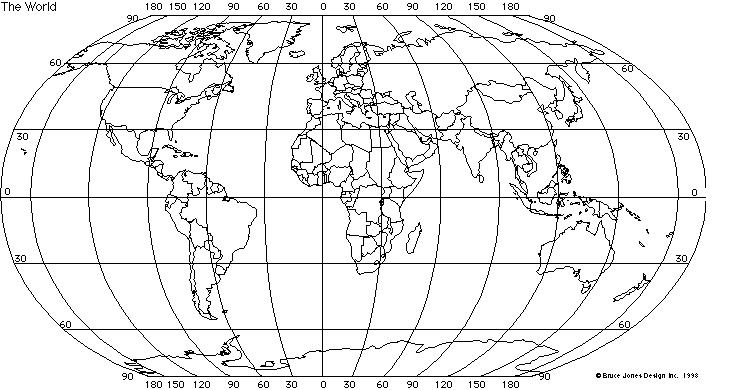 Northern Hemisphere CityName: ____________________________Northern Hemisphere CityName: ____________________________Northern Hemisphere CityName: ____________________________Southern Hemisphere CityName: ____________________________Southern Hemisphere CityName: ____________________________Southern Hemisphere CityName: ____________________________High Temp. (F)Low Temp. (F)DescriptionDateHigh Temp. (F)Low Temp. (F)Description2/1/162/2/162/3/162/4/162/5/162/6/162/7/162/8/162/9/162/10/16Average